REQUERIMENTO Nº 612/2018Requer Voto de Pesar pelo falecimento do SR. VITOR RODRIGUES, ocorrido recentemente. Senhor Presidente, Nos termos do Art. 102, Inciso IV, do Regimento Interno desta Casa de Leis, requeiro a Vossa Excelência que se digne a registrar nos anais desta Casa de Leis voto de profundo pesar pelo falecimento do Sr. Vitor Rodrigues, ocorrido no último dia 03 de maio. Requeiro, ainda, que desta manifestação seja dada ciência aos seus familiares, encaminhando cópia do presente à Avenida de Cillo, 1028, Jardim São Francisco, nesta cidade.Justificativa:O Sr. Vitor Rodrigues tinha 77 anos e era casado com Maria Helena Guarnieri Rodrigues e deixou os filhos Emilio, Ricardo e Vitor.Benquisto por todos os familiares e amigos, seu passamento causou grande consternação e saudades; todavia, sua memória há de ser cultuada por todos que em vida o amaram.Que Deus esteja presente nesse momento de separação e dor, para lhes dar força e consolo.É, pois, este o Voto, através da Câmara de Vereadores, em homenagem póstuma e em sinal de solidariedade.                    Plenário “Dr. Tancredo Neves”, 04 de maio de 2018. José Antonio FerreiraDr. José-Vereador-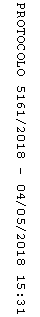 